Ograniczenia państwoweLockdown całego kraju obowiązujący od 5 listopada 2020 do północy 2 grudnia.W celu ochrony naszej społeczności i powstrzymania rozprzestrzeniania się wirusa, prosimy o postępowanie zgodnie z poniższymi zasadami:MUSISZ pozostać w domuOpuszczaj miejsce zamieszkania wyłącznie po żywność, z powodów medycznych, w celach uprawiania sportu, wyjścia do szkoły lub do pracyMUSISZ pracować zdalnie, jeżeli masz taką możliwośćOgranicz podróże do sytuacji koniecznychSzkoły oraz niezbędne sklepy pozostają otwartePrzypomnienie dla naszych rodziców/opiekunów:W przypadku wystąpienia jednego z poniżej wymienionych objawów u jednego z domowników, MUSISZ pozostać w domu oraz umówić się na test (dozwolona jest wizyta w centrum testowym)MUSISZ skontaktować się z nami jak najszybciej i NIE przychodzić do szkołyWszyscy domownicy MUSZĄ pozostać w domu aż do uzyskania negatywnych wyników testuW razie wątpliwości zadzwoń do sekretariatu: [enter school’s phone number here]Prosimy o zakrywanie twarzy przez cały czas przebywania na terenie szkoły. Jeżeli z powodów medycznych jest to niemożliwe, MUSISZ zachowywać odległość 2 metrów od jakiejkolwiek innej osoby (jeśli zapomnisz maseczki, możesz otrzymać jednorazową od personelu na placu zabaw)Do objawów należą:Nowo nabyty, przewlekły kaszel lub trzy napady kaszlu, wysoka temperatura, utrata smaku lub węchuPomóż nam w zachowaniu bezpieczeństwa naszych dzieci, personelu, rodzin oraz całego społeczeństwa.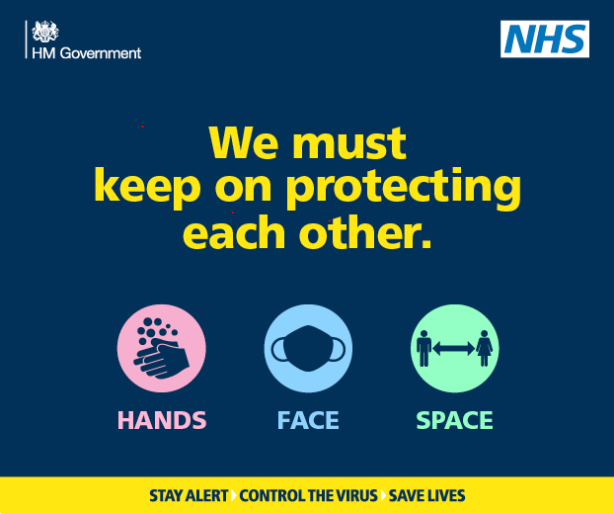 